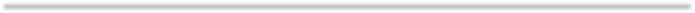 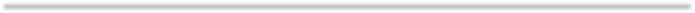 1.- DATOS DEL CENTRO EDUCATIVO2.- DATOS DEL SERVICIO DE ORIENTACIÓN3.- DATOS PERSONALES DE LA ALUMNA.4.- MOTIVO5.- INFORMACIÓN OBTENIDA DEL CASO6.- DATOS FAMILIARES7.- SITUACIÓN ESCOLAR8.- ACTUACIONES REALIZADAS (intervenciones con la alumna, agresor, familias y el centro)9.- MEDIDAS ADOPTADAS POR EL CENTRO10.- COLABORACIÓN CON OTRAS INSTITUCIONESOBSERVACIONESEn, 	a 	de 	de 20 	Los datos de carácter personal facilitados en este formulario serán tratados por la Dirección General de Innovación y Equidad Educativa con la finalidad de gestionar el Protocolo de intervención educativa ante sospecha o evidencia de un caso de violencia de género. El tratamiento de estos datos es necesario para el cumplimiento de una misión realizada en interés público o en el ejercicio de poderes públicos. Sus datos no van a ser cedidos a terceros, salvo obligación legal. Tiene derecho a acceder, rectificar y suprimir los datos, así como otros derechos recogidos en la información adicional.Puede consultar la ficha informativa sobre el tratamiento de datos de carácter personal en el Portal de Educación de la Junta de Castilla y León (http://www.educa.jcyl.es).Nombre delcentroCód. CentroDirecciónDirecciónDirecciónLocalidadLocalidadLocalidadC. PostalC. PostalTeléfonoFaxCorreo electrónicoCorreo electrónicoTutor/aDenominación del S.ODenominación del S.ODenominación del S.ODirecciónDirecciónCód. CentroCód. CentroPoblaciónC. PostalC. PostalTeléfonoTeléfonoFaxCorreo electrónicoCorreo electrónicoNombreApellidosF. nacimientoEdadPadre/tutor legalMadre/tutora legalDomicilioLocalidadC. PostalProvinciaTeléfonoEtapa educativaCursoObservación sistemática de la víctima y del agresor-es (en el aula, en espacios comunes, en actividades complementarias, actividades extraescolares) Información procedente de distintas fuentes:	-Equipo docente:Servicio de orientación del centro: Compañeros:Víctima:Agresor-es:Situación familiar, relación con el centro, cooperación, expectativas…, que se consideren relevantes.DESDE EL SERVICIO DE ORIENTACIÓNDESDE LA TUTORIADESDE EL EQUIPO DIRECTIVO (RRI)COMISIÓN DE CONVIVENCIAPLAN DE CONVIVENCIAMEDIDAS DE URGENCIA PARA GARANTIZAR LA SEGURIDAD DE LA VICTIMAMEDIDAS DISCIPLINARIAS (RRI)MEDIDAS INDIVIDUALES ADOPTADAS CON EL /LOS ALUMNO-S AGRESOR/ESMEDIDAS INDIVIDUALES ADOPTADAS CON LA ALUMNA VICTIMAMEDIDAS PREVENTIVAS Y DE CARÁCTER GRUPALMEDIDAS Y ACTUACIONES PROPUESTAS POR LA COMISIÓN DE CONVIVENCIASERVICIOS DE ACCIÓN SOCIALDIRECCIÓN GENERAL DE LA MUJERCENTROS DE ASISTENCIA A LA MUJERSello del Centro EducativoNombre y FirmaFdo.:  	Nombre y FirmaFdo.:  	